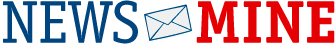 Описание возможностей Contact Form 7 Contact Form 7 – бесплатный плагин Wordpress, который позволяет самостоятельно создавать и изменять формы обратной связи. Чтобы изменить/создать форму обратной связи на портале, необходимо в режиме администратора NewsMine перейти на вкладку меню «Contact Form 7». В открывшемся диалоговом окне представлен список созданных форм. Чтобы перейти в режим редактирования какой-либо формы, нажмите на ее наименование. Если Вы хотите создать новую форму, нажмите на кнопку «Добавить новую». В редакторе Contact Form 7 есть несколько вкладок: Шаблон формы – вкладка, где задается содержимое формы на сайте. Над текстовым полем добавлены следующие генераторы тега формы: текст;e-mail;url;телефон;номер;дата;текстовая область;в раскрывающемся меню – выпадающий список из заданных элементов;чекбоксы – флаговая кнопка для выбора элементов из заданного списка, поддерживается множественный выбор элементов;радиокнопка – флаговая кнопка для выбора только одного элемента из заданного списка;принятие – флаг, после активации которого становится доступной кнопка «Отправить»;опрос;reCAPTCHA; файл;отправить – кнопка «Отправить».Письмо – вкладка, где задается содержимое письма, которое приходит на почту ответственному специалисту после заполнения формы пользователем на сайте. Содержит следующие поля для заполнения:кому;от кого;тема;дополнительные заголовки;тело письма;прикрепленные файлы.Чтобы настроить передачу данных, заполненных пользователем в форме, в письмо, необходимо добавить в тело письма имя тега в квадратных скобках. Рассмотрим это на примере стандартной формы, которую создает Contact Form 7 по умолчанию. Настройка шаблона формы (рис. 1):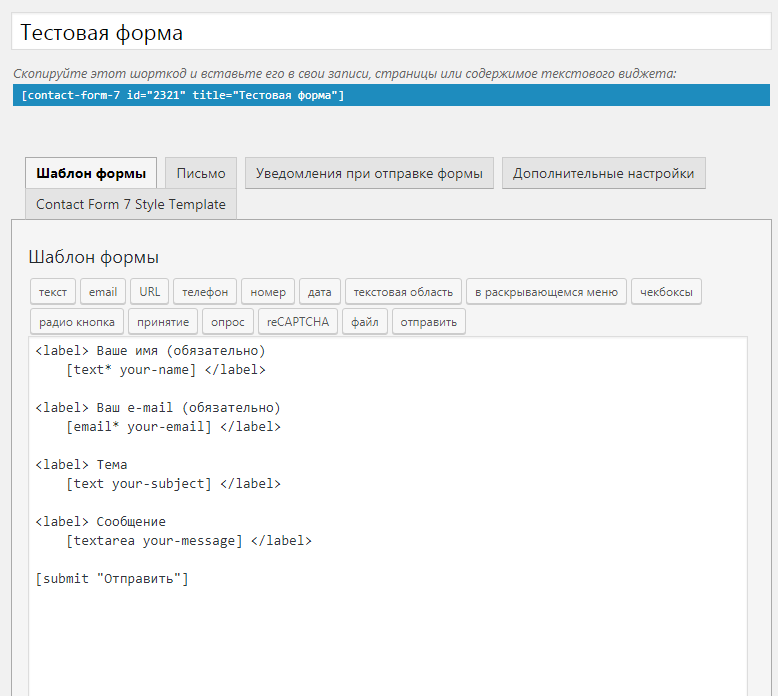 Рисунок 1 - Шаблон формыНастройка шаблона письма (рис. 2):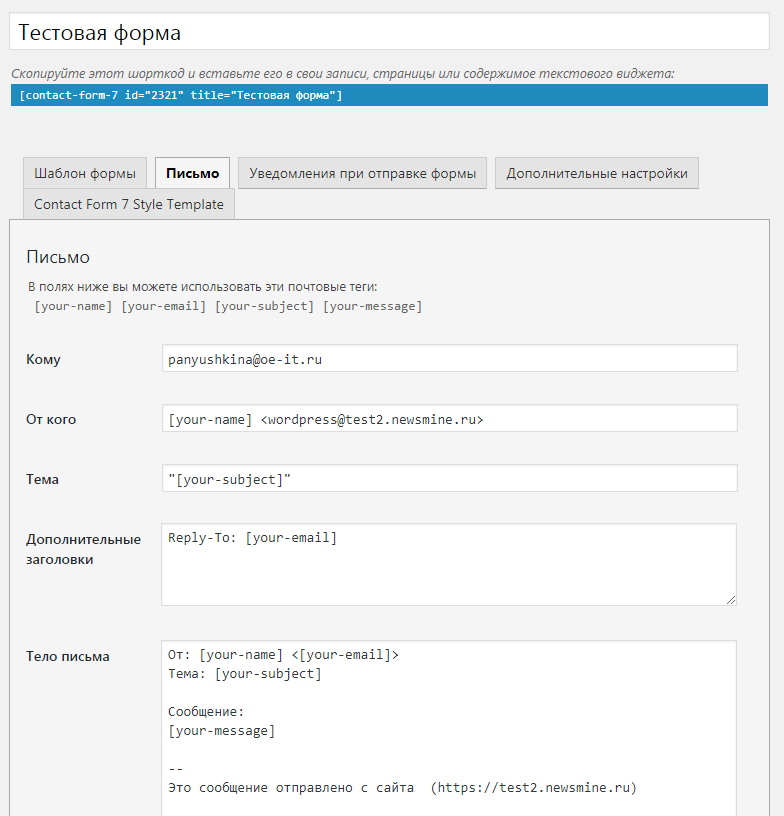 Рисунок 2 – Шаблон письмаФорма на сайте выглядит следующим образом (рис. 3):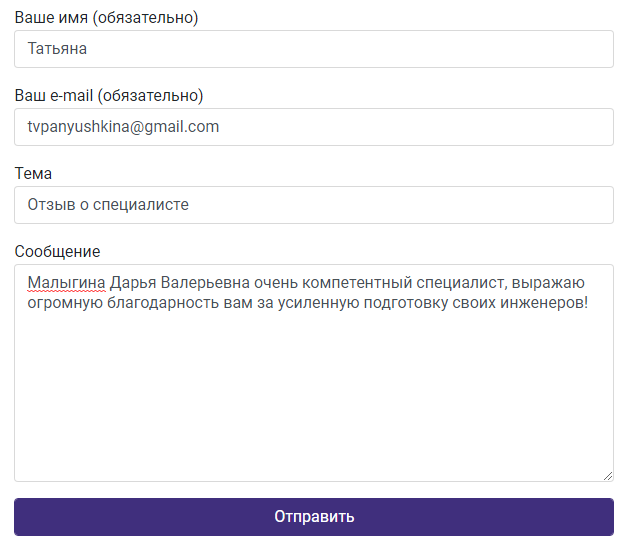 Рисунок 3 - Форма на сайтеПисьмо, которое проходит после заполнения формы, представлено на рис. 4.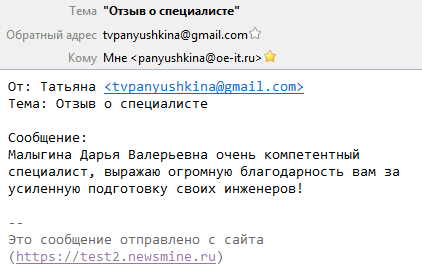 Рисунок 4 - ПисьмоВ приведенных примерах [your-name], [your-email], [your-subject], [your-message] – имена тегов в квадратных скобках.Уведомления при отправке формы – вкладка, на которой задаются информационные сообщения при отправке формы в различных ситуациях. По умолчанию, поля уже являются заполненными. Добавление созданной формы на порталЧтобы добавить созданную форму на портал, необходимо использовать шорткод формы. В общем списке всех форм есть отдельный столбец «Шорткод» (рис. 5). Шорткод Contact Form 7 имеет вид [contact-form-7 id="…" title="…"], гдеid – идентификационный номер контактной формы;title – название формы.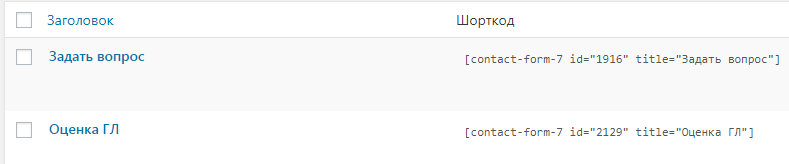 Рисунок 5 - Шорткод формыСкопируйте значение этого столбца и вставьте на страницу/во всплывающее окно (рис. 6). Таким образом, на портал будет добавлена контактная форма по сбору обратной связи, которая была рассмотрена ранее. 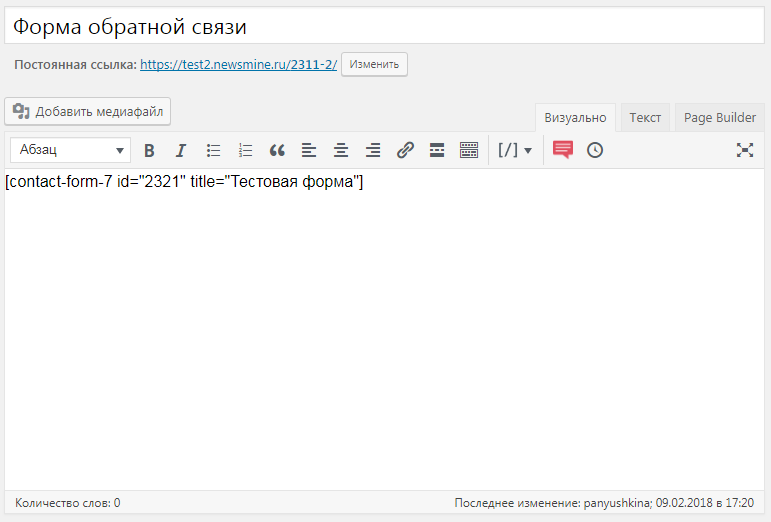 Рисунок 6 - Шорткод формы, которая вставлена на страницуДополнительные возможности для Contact Form 7, поддержанные в NewsMine Настройка разных форм для зарегистрированного и незарегистрированного пользователя. Если Вам необходимо, чтобы контактная форма на портале по-разному отображалась на портале для зарегистрированного и незарегистрированного пользователей, создайте обе формы в Contact Form 7 и воспользуйтесь шорткодом следующего вида:[nm_contact_form form_auth_user="…" form_guest_user="…" title="…"], гдеform_auth_user – id формы для пользователей, зарегистрированных на сайте;form_guest_user – id формы для пользователей без регистрации;title – название формы.При этом в настройках формы письма для зарегистрированных пользователей можно вставить специальные теги, которые не будут фигурировать в самом шаблоне формы, но будут выводить информацию о зарегистрированном пользователе в письмо из ВЭ:{nm-name} - имя личности;{nm-surname} - фамилия личности;{nm-second-name} - отчество личности;{nm-email} - электронный адрес личности.Передача GET-параметра из ссылки в контактную форму.Если Вам, например, необходимо реализовать задачу, чтобы пользователь из письма ответа горячей линии переходил по индивидуальной ссылке, которая содержит в себе номер заявки на ГЛ, и после заполнения формы Вам на почту приходило письмо, в котором содержалась бы информация, что по определенной заявке пользователь оставил отзыв, необходимо выполнить следующую настройку: В форму добавить тег [getparam reg] или [getparam* reg] (если Вам необходимо, чтобы параметр был не пустым);В шаблон письма добавить наименование тега в квадратных скобках – [reg], где reg – название GET-параметра в ссылке.На приведенном ниже скриншоте (рис. 7) GET-параметром является параметр doc.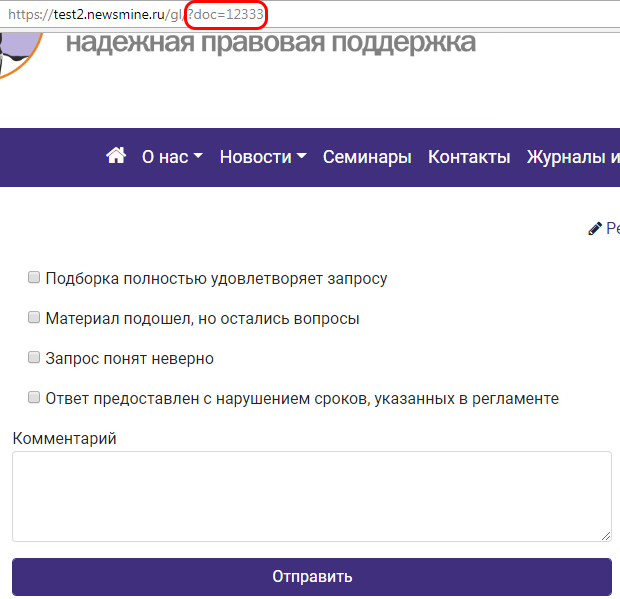 Рисунок 7 – GET-параметрЧтобы передать его в письмо, необходимо добавить [getparam* doc] в шаблон формы (рис. 8) и [doc] в тело письма (рис. 9).  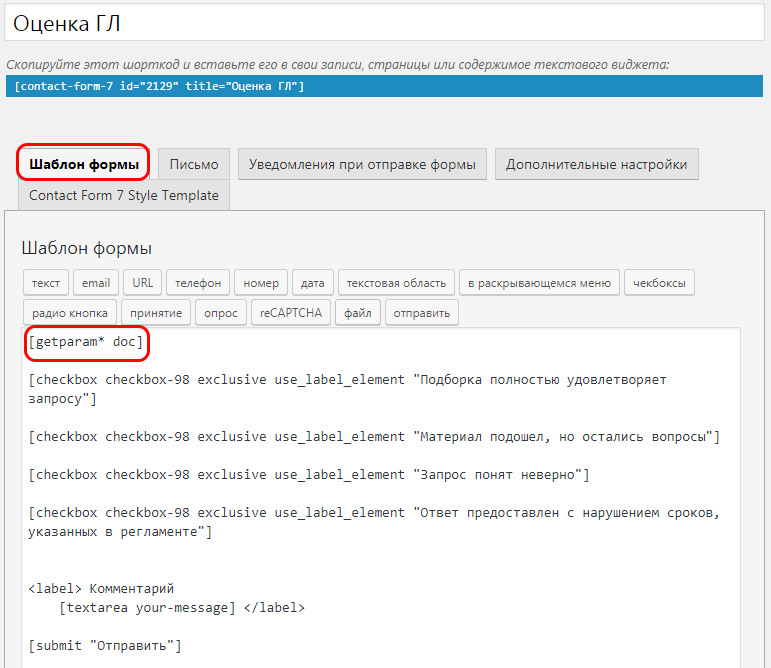 Рисунок 8 - Добавление параметра в шаблон формы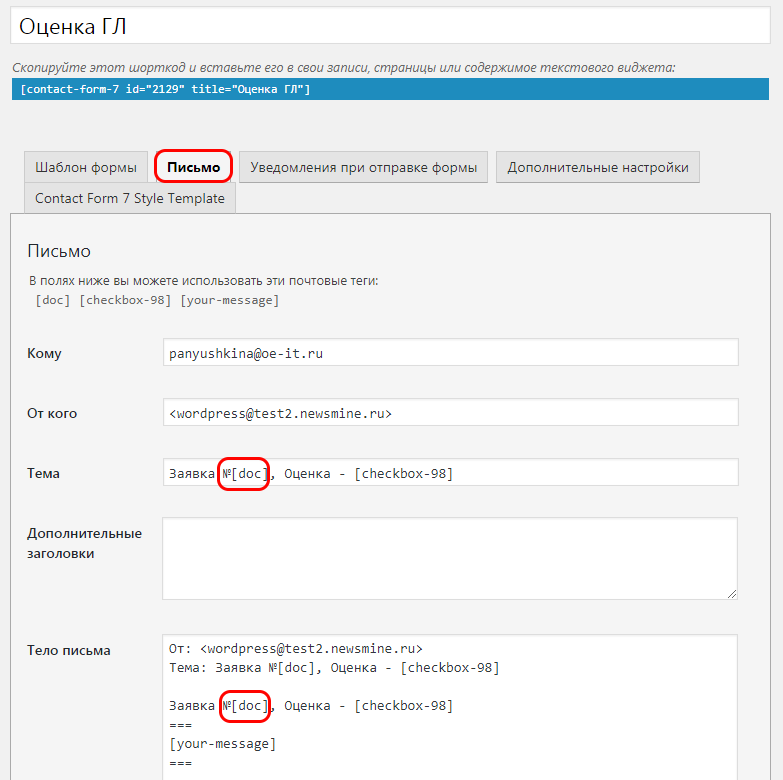 Рисунок 9 - Добавление параметра в тело письмаАвтоматическое заполнение полей Contact Form 7 для пользователей, которые вошли на портал. Если Вам необходимо, чтобы пользователь не вводил лишнюю информацию о себе, если она уже имеется на портале, то необходимо использовать тег userfields. [userfields] (или [userfields*] для обязательных полей) – это текстовое поле, в которое по умолчанию можно подставить пользовательские данные. Для того чтобы поле заполнялось автоматически данными из КИС «Восточный экспресс», нужно использовать конструкцию default:type, где type – это:phone – телефон пользователя;name – имя пользователя;surname – фамилия пользователя;patronymic – отчество;fio – ФИО.Пример тега: [userfields* field-name default:phone], гдеfield-name – наименование тега, которое необходимо вставить в тело письма в квадратных скобках.Для получения электронного адреса можно воспользоваться стандартной  возможностью Contact Form 7:[email* you-email-test default:user_email], гдеyou-email-test – наименование тега, которое необходимо вставить в тело письма в квадратных скобках. На рис. 10 и 11 соответственно представлены шаблон контактной формы и шаблон письма, в которые добавлены поля со значениями по умолчанию.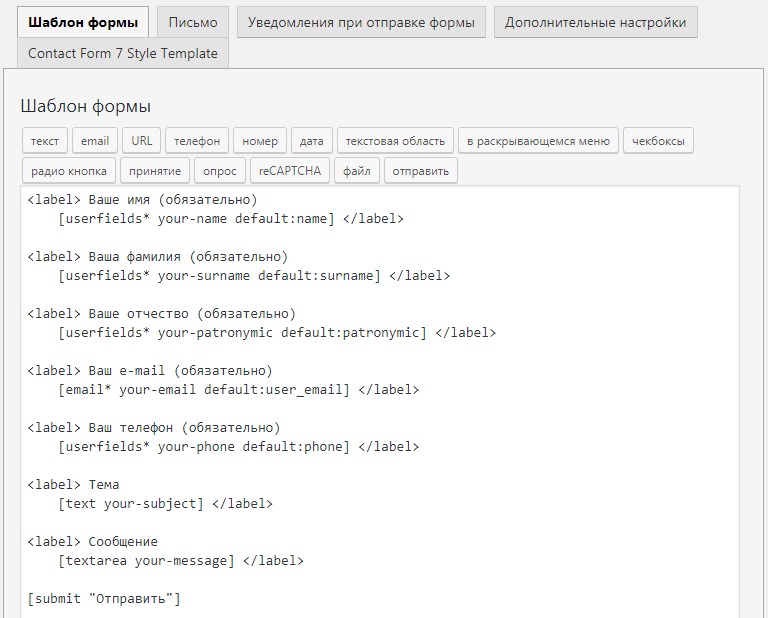 Рисунок 10 - Использование полей со значениями по умолчанию в шаблоне формы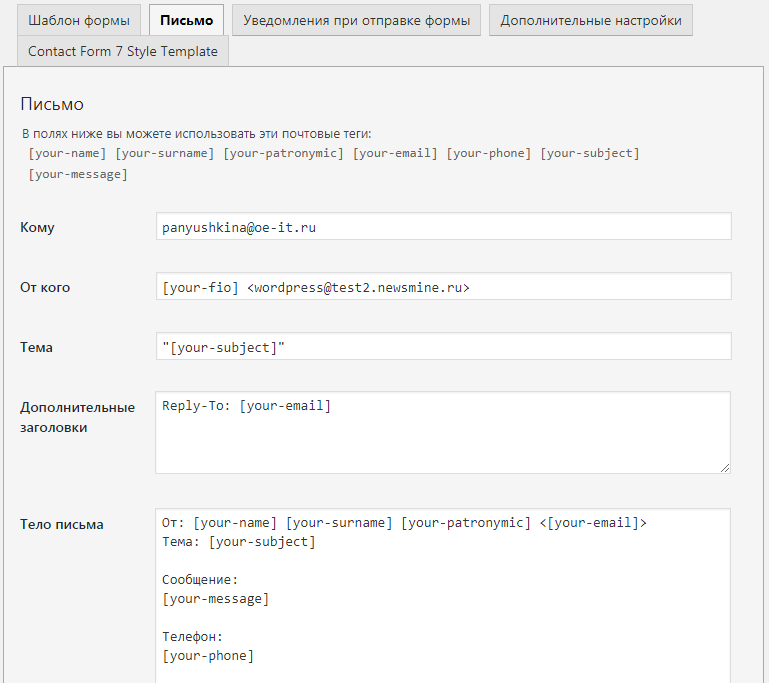 Рисунок 11 - Использование полей со значениями по умолчанию в шаблоне письмаПри этом поля на портале у авторизованных пользователей заполнены информацией из их личности (рис. 12). 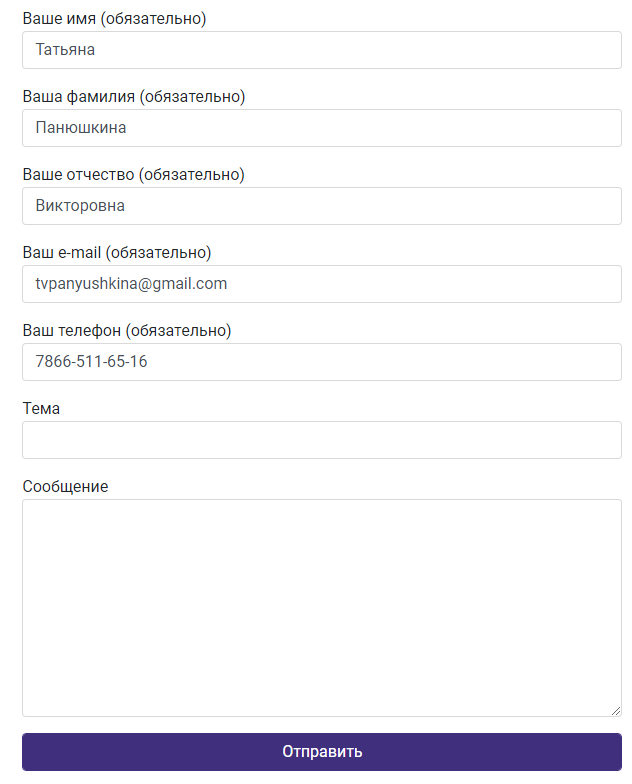 Рисунок 12 - Заполненная формаДобавление в контактную форму список активных семинаров определенных типов. Если вам необходимо добавить в контактную форму поле, которое выводит выпадающий список активных семинаров определенных типов, воспользуйтесь тегом edu_service_list. [edu_service_list name] (или [edu_service_list* name] для обязательных полей) – это тег, генерирующий выпадающий список из активных семинаров.Для того чтобы в данный список попадали только семинары определенного типа, нужно использовать конструкцию "slug"Пример тега: [edu_service_list* name "slug-1" "slug-2"], гдеname – наименование тега, которое необходимо вставить в тело письма в квадратных скобках."slug-1" "slug-2" - ярлыки типов семинара, по которым нужно отобрать семинары.На рис. 13 и 14 соответственно представлены шаблон контактной формы и шаблон письма, в которые добавлены поля со значениями по умолчанию.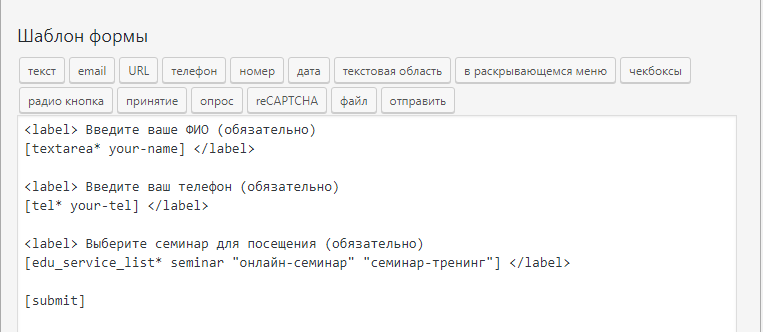 Рисунок 13 - Использование полей со значениями по умолчанию в шаблоне формы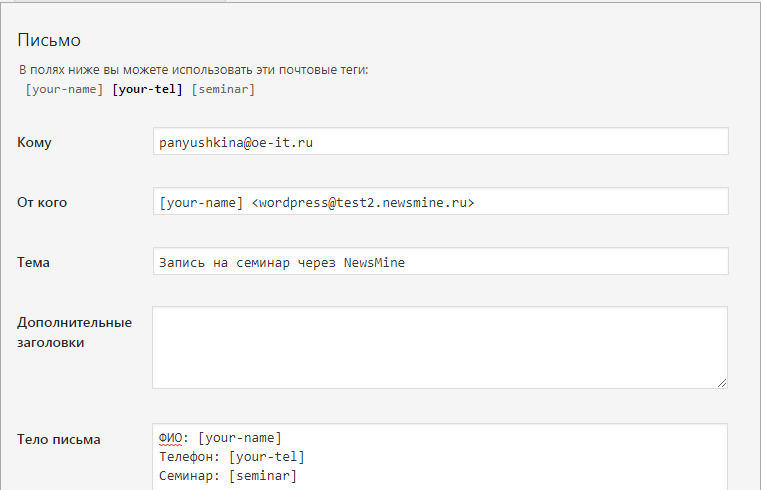 Рисунок 14 - Использование полей со значениями по умолчанию в шаблоне письма